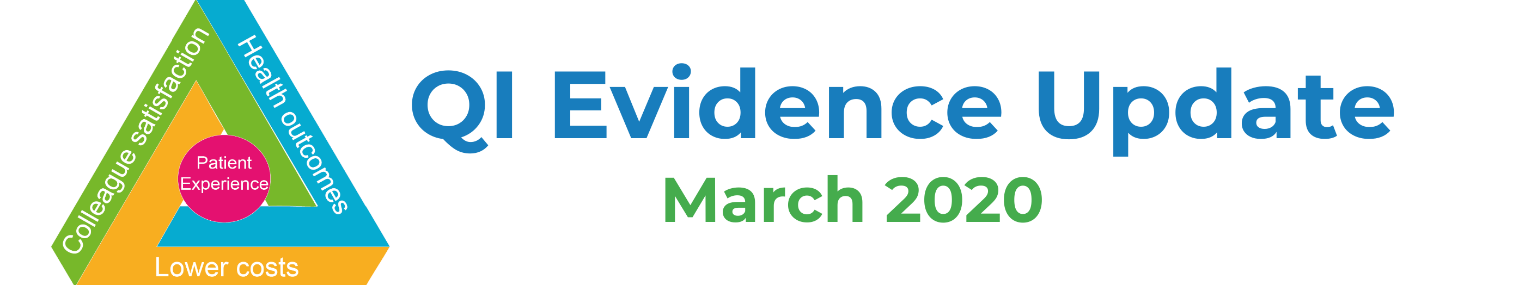 Improvement Guide to hibernating Quality Improvement programmes (Healthcare Improvement Scotland, March 2020)Using logic models to evaluate innovations in health care (Nuffield Trust, Mar 2020)COVID-19Coronavirus guidance for clinicians and NHS managers (NHSE/I) Finding the evidence: Coronavirus (Public Health England, March 2020)COVID-19 learning materials for professionals (NHS Education for Scotland, March 2020)WHO Database of publications on COVID19 (WHO, March 2020) NICE rapid guidelines and evidence reviews (NICE, March 2020) Coronavirus (COVID-19) - Cochrane resources and news (Cochrane, March 2020)Coronavirus (COVID-19): articles and resources (MAG Online Library, March 2020)Oxford COVID-19 Evidence Service (Oxford Centre for Evidence Based Medicine, March 2020)Coronavirus (COVID-19): Evidence Collection (Evidence Aid, March 2020)COVID-19 reports (Imperial College London, March 2020)The Royal College of Emergency Medicine Covid-19 Resources (RCEM, March 2020)BMJ Best Practice (BMJ, March 2020)JAMA Network COVID-19 Resource Center (JAMA, March 2020)UpToDate (UpToDate, March 2020)COVID literature scan of 1300+ PubMed articles for clinicians and medical educators (Sachin Shah, Assistant Professor, University of California, San Francisco, March 2020)LitCovid - curated literature hub of Covid-19 articles (March 2020)Leadership and CommunicationsCommunicating during an outbreak or public health investigation (Center for Disease Control and Prevention, 2019)Leadership in a crisis: Responding to the coronavirus outbreak and future challenges (McKinsey, March 2020)Resources for resilient leadership: Actions for senior executives responding to COVID-19 (Deloitte, March 2020)Communicating with Staff (NHS Employers, March 2020)How to encourage your leaders to be virtually visible (allthingsIC, March 2020)WellbeingThe Chaos of Coronavirus: How to Protect Your Mental Health (Thrive Global, March 2020)Health, Safety and Wellbeing – Resources from NHS Employers (March 2020)Free Apps to wellbeing apps for all  NHS staff (NHS Employers, March 2020)Mental Health Considerations during COVID-19 Outbreak (WHO, March 2020)Mental health strategies to combat the psychological impact of COVID-19: beyond paranoia and fear (Annals, Academy of Medicine, Singapore, March 2020) Look after your mental health and wellbeing if you are staying home (Mental Health Foundation, March 2020)National discounts for NHS workers (NHS Employers, March 2020)Adjusting to remote workingA Comprehensive List of Tips, Tools, and Examples for Event Organizers During the Coronavirus Outbreak (CMX blog, March 2020) How to Work From Home: 20 Tips From People Who Do It Successfully (HubSpot blog, March 2020)Collection of working from home resources (Health Education England, March 2020)Virtual Working Resources (NHS Horizons, March 2020)The Remote Work Survival Kit – live, cocreated toolkit that you can contribute toHow to create belonging for remoteworkers (MIT Sloan, Feb 2019)Five ways to improve communication in virtual teams (MIT Sloan, June 2018)How to Run a Great Virtual Meeting (HBR, March 2015) Managing Through Crisis: How To Work Remotely - video (Harvard Business School, March 2020)Patient Experience & EngagementDecision aids including leaflets and computer programs help patients make treatment choices (NIHR Signal, Mar 2020)Making the most of patient experience data (Picker, March 2020)Structured nurse ward rounds support accountability and risk management but not nurse-patient communication (NIHR Signal, Feb 2020)A rough guide to public involvement (NIHR Imperial BRC Patient Experience Research Centre, January 2020)TechnologyAvaya supports containment of COVID-19 virus by donating a Remote Visitation System (Health Tech Digital, Mar 2020)NHS trust saves its nurses nearly 20,000 hours a year through ePMA (Health Tech Digital, Feb 2020)Events & TrainingCoronavirus (COVID-19) programme (e-learning, HEE, March 2020)Game: “Coronavirus: know the facts” (Focus Games) IHI Open School – free for everyone for limited timeElective Care Community of Practice online platform (free – join now!)Fab Change Day 2020, 21 October 2020 (The Academy of Fabulous Stuff)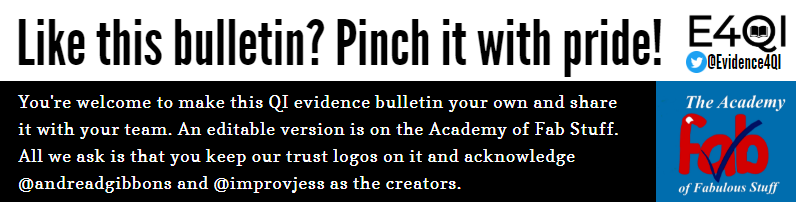 Thank you to Kevin Burgoyne, Specialist Healthcare Librarian at Brighton and Sussex NHS Library and Knowledge Service (@BrightonSx_LKS) for sending us an item for inclusion in this bulletin.   